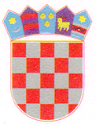 KLASA: 021-05/22-01/7URBROJ: 2158/04-22-3Ernestinovo,  15. srpnja 2022.ZAPISNIKsa 14. sjednice osmog saziva Općinskog vijeća Općine Ernestinovoodržane 15. lipnja 2022. godine sa početkom u 18:00 satiSjednica se održava u vijećnici Općine Ernestinovo, V. Nazora 64, 31215 Ernestinovo sa početkom u 18.00 sati. Sjednicu otvara predsjednik Općinskog vijeća Krunoslav Dragičević.Na početku sjednice predsjednik Krunoslav Dragičević obavlja prozivku vijećnika. Na sjednici su prisutni vijećnici:Krunoslav  Dragičević Damir Matković Ivan TkalecMirko MilasJulijana ŠuicaOstali prisutni:Denis Cvetković, pročelnik JU OEEva Vaci, administrativna tajnicaNakon prozivke predsjednik Vijeća Krunoslav Dragičević konstatira da je sjednici nazočno 5 vijećnika te se konstatira da vijeće može donositi pravovaljane odluke.Zatim predsjednik za zapisničara predlaže Evu Vaci, a za ovjerovitelje zapisnika Mirka Milasa i Julijanu Šuica.ZAKLJUČAKPrijedlozi su jednoglasno prihvaćeni, sa 5 glasova za. Za zapisničara se određuje Eva Vaci, a za ovjerovitelje zapisnika Mirko Milas i Julijana Šuica.Potom se prelazi na utvrđivanje dnevnog reda. Predsjednik za sjednicu predlaže sljedećiDnevni redUsvajanje zapisnika sa  13. sjednice VijećaDonošenje Odluke o socijalnoj skrbi Općine  ErnestinovoDonošenje Odluke o pozitivnom mišljenju na Nacrt komunikacijske strategijeDonošenje Odluke o davanju prethodne suglasnosti na Statut DV OgledalceBudući da nije bilo dopune dnevnog reda, predsjednik daje dnevni red  na usvajanje.ZAKLJUČAKDnevni red se usvaja jednoglasno, sa 5 glasova za.TOČKA  1.	USVAJANJE ZAPISNIKA 13. SJEDNICE VIJEĆAVijećnici su u materijalima dobili zapisnik sa 13.  sjednice Općinskog vijeća. Potom je otvorena rasprava. Budući da nije bilo primjedbi na zapisnik, predsjednik daje zapisnik na usvajanje.ZAKLJUČAKZapisnik  sa 12. sjednice Vijeća usvaja se jednoglasno, sa 5 glasova za.TOČKA  2.	DONOŠENJE ODLUKE O SOCIJALNOJ SKRBI OPĆINE ERNESTINOVOVijećnici su dobili materijale za ovu točku  za koju je pročelnik  dao kratko obrazloženje. Potom je otvorena rasprava. Budući da se nitko nije javio za riječ, predsjednik daje prijedlog na usvajanje. ZAKLJUČAKOpćinsko vijeće Općine Ernestinovo donosi Odluku o socijalnoj skrbi OpćineErnestinovo.Odluka je donesena jednoglasno, sa 5 glasova za.TOČKA  3.	DONOŠENJE ODLUKE O POZITIVNOM MIŠLJENJU NA NACRT KOMUNIKACIJSKE STRATEGIJEPročelnik je kratko obrazložio važnost ove točke za Općinu kao i za daljnje prijavljivanje na natječaje. Potom je otvorena rasprava. Budući da se nitko nije javio za riječ,  prijedlog je dan na  usvajanje.ZAKLJUČAKOpćinsko vijeće Općine Ernestinovo donosi Odluke o pozitivnom mišljenju na Nacrt komunikacijske strategijeOdluka je donesena jednoglasno, sa 5 glasova za. TOČKA  4.	DONOŠENJE ODLUKE O DAVANJU SUGLASNOSTI NA STATUT	DJEČJEG VRTIĆA OGLEDALCE ERNESTINOVOVijećnici su dobili materijale za ovu točku  za koju je pročelnik  dao kratko obrazloženje. Potom je otvorena rasprava. Budući da se nitko nije javio za riječ, predsjednik daje prijedlog na usvajanje. ZAKLJUČAKOpćinsko vijeće Općine Ernestinovo donosi Odluku o davanju prethodne suglasnosti na Statut DV OgledalceOdluka je donesena jednoglasno, sa 5 glasova za. Budući da drugih primjedbi i prijedloga nije bilo, predsjednik Vijeća zaključuje sjednicu u 18:10 sati.Zapisničar:			Ovjerovitelji zapisnika:		Predsjednik VijećaEva Vaci			Mirko Milas 				Krunoslav Dragičević				Julijana Šuica